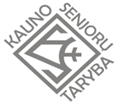 KAUNO SENJORŲ TARYBASudaryta Kauno miesto savivaldybės tarybos 2015 m. gegužės 19 d. sprendimu Nr. T-230, Laisvės al. 96, 44251 Kaunas, tel. (8 686) 16 938, el. paštas gediminas.zemaitis168@gmail.com SENJORŲ GEGUŽINĖ2017 m. gegužės 27 d. Panemunės šile (Senjorų parke, Smetonos al. pradžioje, prie pliažo)KVIETIMAS12:00  Šventės pradžia12:00 – 12:20  G. Žemaitis. Senjorų tarybos pirmininko įžanginis žodis, svečių pristatymas, pasisakymai.12:20 – 12:50 A. Veryga. Lietuvos Respublikos Sveikatos apsaugos ministro sveikinimo žodis, atsakymas į klausimus.12:50 Senjorų klubo pasirodymai. Kiekvienas senjorų klubas atliks:            Po dvi linksmas dainas.            Po du eilėraščius-prozą ar humoreską, anekdotą.Po du muzikinius kūrinius.            Kiekvieno ansamblio pasirodymui skirta  20 min. tam, kad kiekvienas ansamblis parodytų ką  moka ir gali geriausio.15:00  – bendravimas, vaišės, laikas neribojamas.Kviečiame dalyvauti viso Kauno miesto bendruomenę: senjorus ir jų šeimos narius, vaikus ir anūkus.Su savimi privalomai atsinešti gerą nuotaiką ir pagal poreikį maisto sau ir kaimynui. Aprangos kodas: pagal oro sąlygas, renginys lauko pievoje.Kauno senjorų tarybos pirmininkas		                                       Gediminas ŽemaitisG. Žemaitis, tel. 8 686 16938, el. p. gediminas.žemaitis168@gmail.com;